直播预告 | 别让手机透支你的梦想，来做个开学规划吧Ordinary people merely think how they shall spend their time ; a man of talent tries to use it .普通人只想到如何度过时间，有才能的人设法利用时间。常言道“凡事预则立，不预则废”关于未来你是否认真做了规划？同学们不要再盲信“船到桥头自然直”你知道吗？当你逃课打游戏时有的同学已经默默背下了几千个单词当你缩在教室角落耍手机时有的同学已经在准备托雅刷分当你临近毕业手足无措时	有的同学已经找好了留学的新校园每个人的条件各有不同但你们拥有同样公平的时间金秋九月是个收获的季节却也是梦想扎根的季节大一萌新从天南海北汇聚一堂带着憧憬和向往大二学子与新鲜感断舍离在自由中渐入迷茫大三大四“老油条”褪去稚嫩陷入毕业前夕的焦虑这个开学季请拿起手机时光太浅莫要辜负和新东方在线老师一起认真规划你的大学本图书馆联合新东方在线为刚开学的你准备了三场直播分享，我们特邀新东方在线老师为你的梦想倾情助力。免费直播，人人有座！九月梦想季，开学&留学双规划第一场开学季名师带你完美规划直播时间：9月9日19：00 —20:00大一到大四，哪些英语考试值得一考？ 【干货】大学里，如何备考各种英语考试？黄培辰北京大学英语系文学学士新东方教育科技集团优秀教师十余年教学经验授课风格简明、直接、有效第二场秋季托福冲刺与北美留学指导攻略直播时间：9月11日19：00 —20:00留学申请流程细细讲【攻略】托福备考时间安排与复习指南宁立波毕业于北京大学新东方20周年功勋教师教授TOEFL、GRE、GMAT、SAT、MCAT、考研、四六级等各类课程第三场秋季雅思冲刺与英联邦留学指导攻略直播时间：9月25日18：30-19:30大学四年雅思备考，基础及强化分阶段指导【拓展】出国留学国家、院校、专业如何选择及申请？陈好“雅思阅读治愈一姐”英国兰卡斯特大学 教育学硕士12年雅思教学经验新东方教育科技集团培训师这么精彩的活动可不能错过哦收好小编给你的这份指南不要因为不会操作而耽误听课直播/回放观看指南听课渠道：新东方在线多媒体学习库A.电脑端电脑访问新东方多媒体学习库电脑端http://library.koolearn.com/ 使用图书馆网络可直接免登录访问，图书馆网络范围外需登录个人账号观看如无个人账号需在图书馆网络内进入首页，点击右上角“注册”B.手机端手机扫描下方二维码访问新东方多媒体学习库WAP端登录后点击“最新直播”观看，观看直播/回放均需提前在学习库电脑端注册个人账号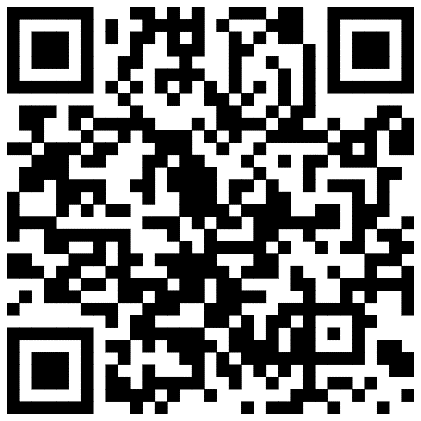 观看说明直播开始前30分钟，按钮状态会由“敬请期待”变成“正在直播”， 点击按钮可进入直播间；直播结束三小时后生成回放，按钮状态为“查看回放”时，点击可查看课程回放。电子讲义领取方式搜索并关注微信公众号【新东方在线学习库】，或直接扫码下方二维码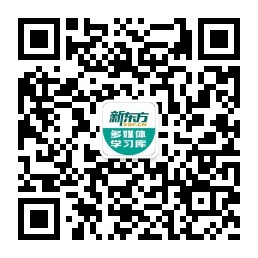 2. 直播结束后，【新东方在线学习库】公众号内回复关键词：20190909直播讲义/20190911直播讲义/20190925直播讲义，即可获取电子讲义下载链接赶紧锁定直播间新东方在线老师带你播种梦想九月开学季畅听直播我们不见不散